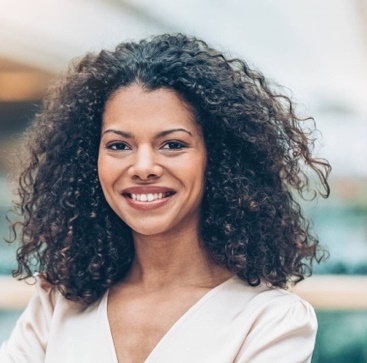 ShellySmithwww.resumeviking.com